  3   Le fonctionnement socio-affectif 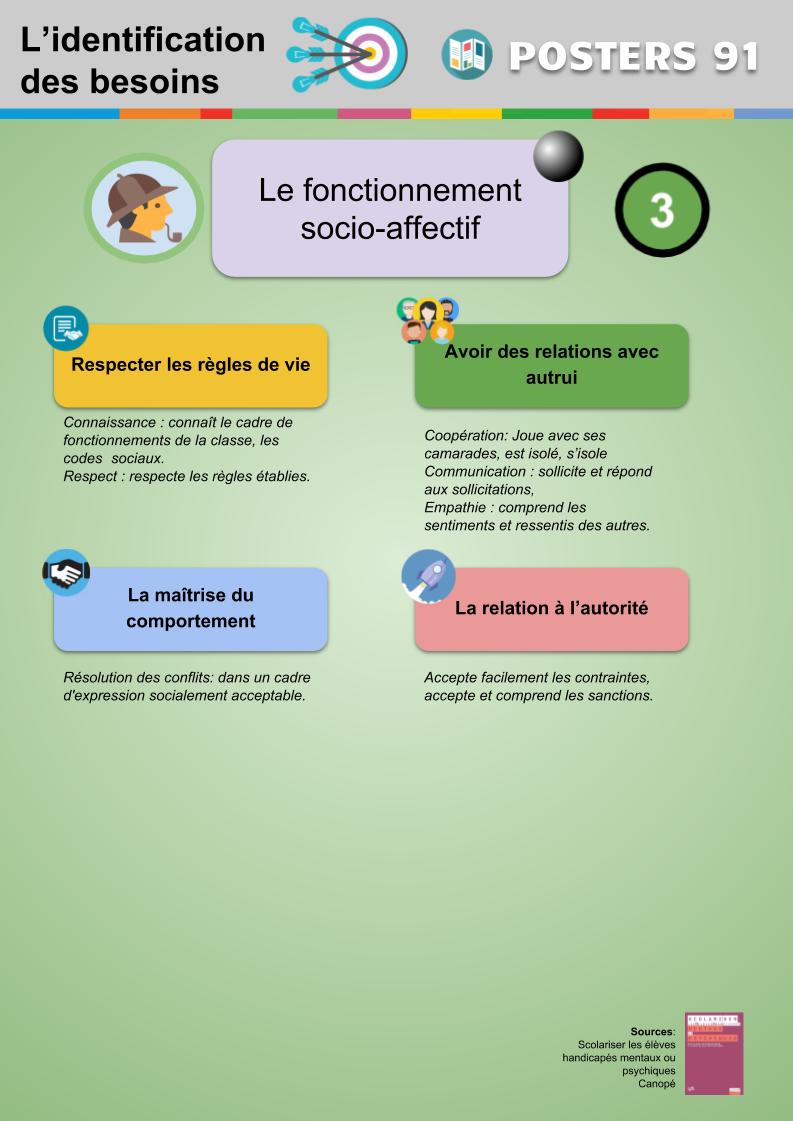 Quelques pistes d’observations non exhaustives à compléter au besoin dans ce domaine afin d’affiner l’identification des besoins éducatifs. ObservablesObservations/remarquesObservations/remarquesObservablesPoints d’appuiObstaclesHypothèses de besoins3-1Capacité à respecter le règlement (rapport à la loi): coups, vo!, destruction d'objets,	mensonges et moqueries...3-1Capacité à respecter les règles explicites : lever la main. attendre son tour, garder le silence si	demandé, jouer à  des jeux à règles3-1Capacité à respecter le travail des autres : se déplacer en silence, adapter la hauteur de sa voix, bavardages, gestes perturbateurs...3-1Capacité à s'adapter aux changements de référent ou de lieu	respecter les règlements de l'école ou des lieux extérieurs, les règles des déplacements, adopter un comportement identique quel que soit l'adulte référent3-2Capacité à entrer en relation avec les adultes de la classe: accepter la proximité physique,solliciter l'adulte, lui répondre, utiliser et comprendre la parole les gestes, les regards	 le reconnaître comme figure d'autorité, ne cherche aucunement l’attention, s’oppose selon l’humeur, cherche à attirer l’attention par des conduites inappropriées3-2Capacité à repérer les personnes et leurs fonctions (autres adultes que ceux de la classe): savoir qui fait quoi...		Capacité à entrer en relation: solliciter l'adulte, lui répondre, le reconnaître comme figure d'autorité, s'adapter à des fonctionnements différents...3-23-2Capacité à se détacher des adultes de la classe: prendre des initiatives, accepter qu'on puisse s'intéresser à quelqu'un d'autre…Adopte des attitudes révélant une quête affective3-2Capacité à entrer en relation avec les autres élèves:	accepter leur proximité physique, échanger, regarder, écouter, jouer, s'isoler.., nature des comportements (agression, soumission, domination, rejet par les autres relations exclusives...), empathique... 3-2Capacité à accepter le conflit socio-cognitif: avoir envie de comparer sa réponse à celle d’autrui, pouvoir accepter l’existence d’un point de vue différent du sien, théorie de l’esprit, décentration, pouvoir accepter la contradiction de ses pairs...3-2Capacité à utiliser le point de vue d’autrui:  prendre en compte un point de vue différent du sien, pouvoir adopter le point de vue d’autrui, pouvoir faire évoluer ses représentations, essayer d’imiter autrui...3-3Capacité à régler les conflits:	reconnaître ses erreurs, accepter les	conséquences, communication non	violente (dessin, parole..)...3-4Capacité à accepter facilement les contraintes, .3-4Capacité à accepter et comprendre les sanctions